ELEKTRİK-ELEKTRONİK MÜH. ELEKTROMANYETİK DALGA TEORİSİ FİNAL SINAVI			29.05.2018S-1	Maxwell denklemlerini boşlukta yazın.S-2	Aşağıdaki şekilde, , U çubuğunun genişliği (y)=20cm ve  olarak verilmektedir. t=0.4 s’de voltmetrede okunan değeri bulun.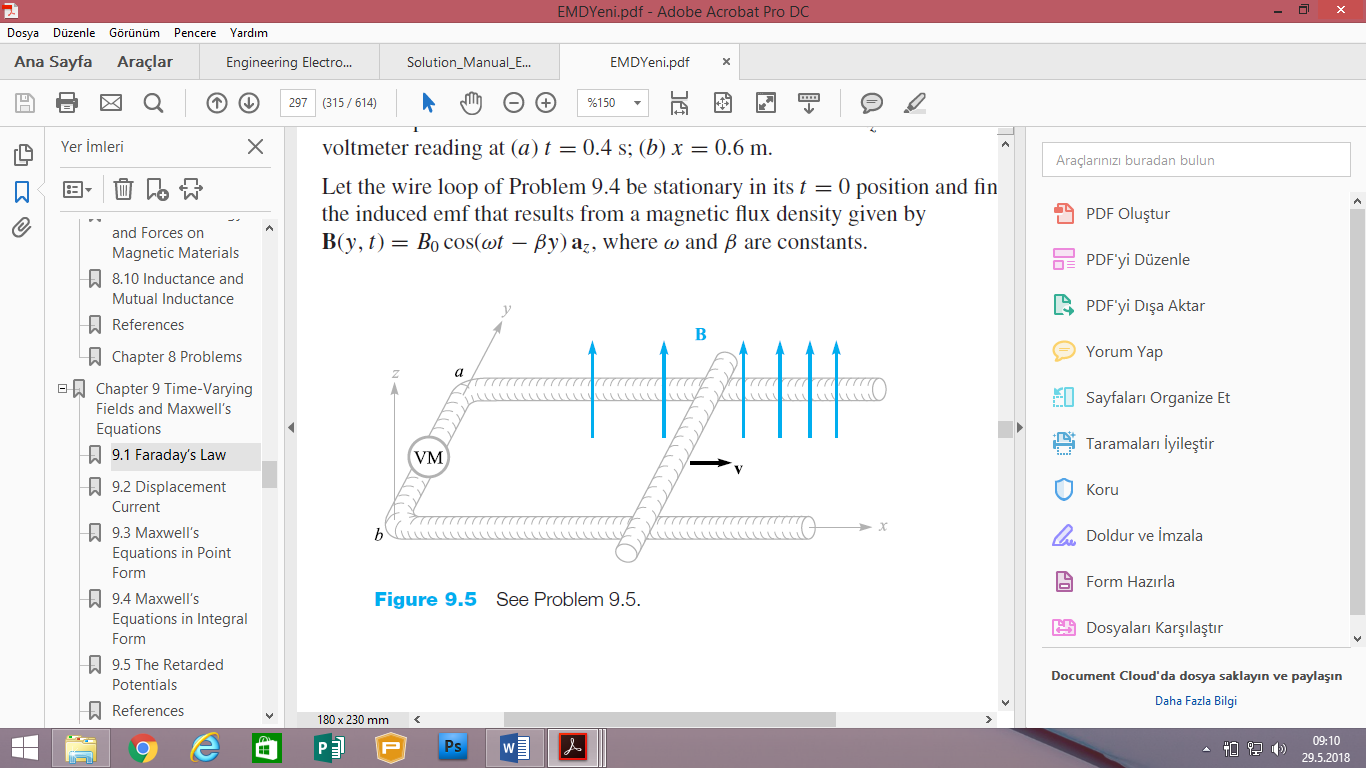 S-3	Kayıpsız bir iletim hattında; , , hattın hızı  dir. Buna göre:a) C 	b) L	c) Yük empedansı olarak    bobinle  direnç bağlanırsa yansıtma katsayısı ile durağan dalga oranını bulun.S-4	Boşlukta;  olarak verilmektedir.  ve ortalama güç yoğunluğunu bulun.S-5	 V/m şeklinde verilen havadaki uniform bir düzlem dalga, z=0 noktasında bakır bir yüzeye çarparak yansımaktadır. Bakır yüzeyine gelen gücün % kaçı yansıtılmış % kaçı iletilmiştir.Bilgi:, ,Süre 90 dk.  Başarılar:   Prof. Dr. Mahit GÜNEŞCEVAPLARC-1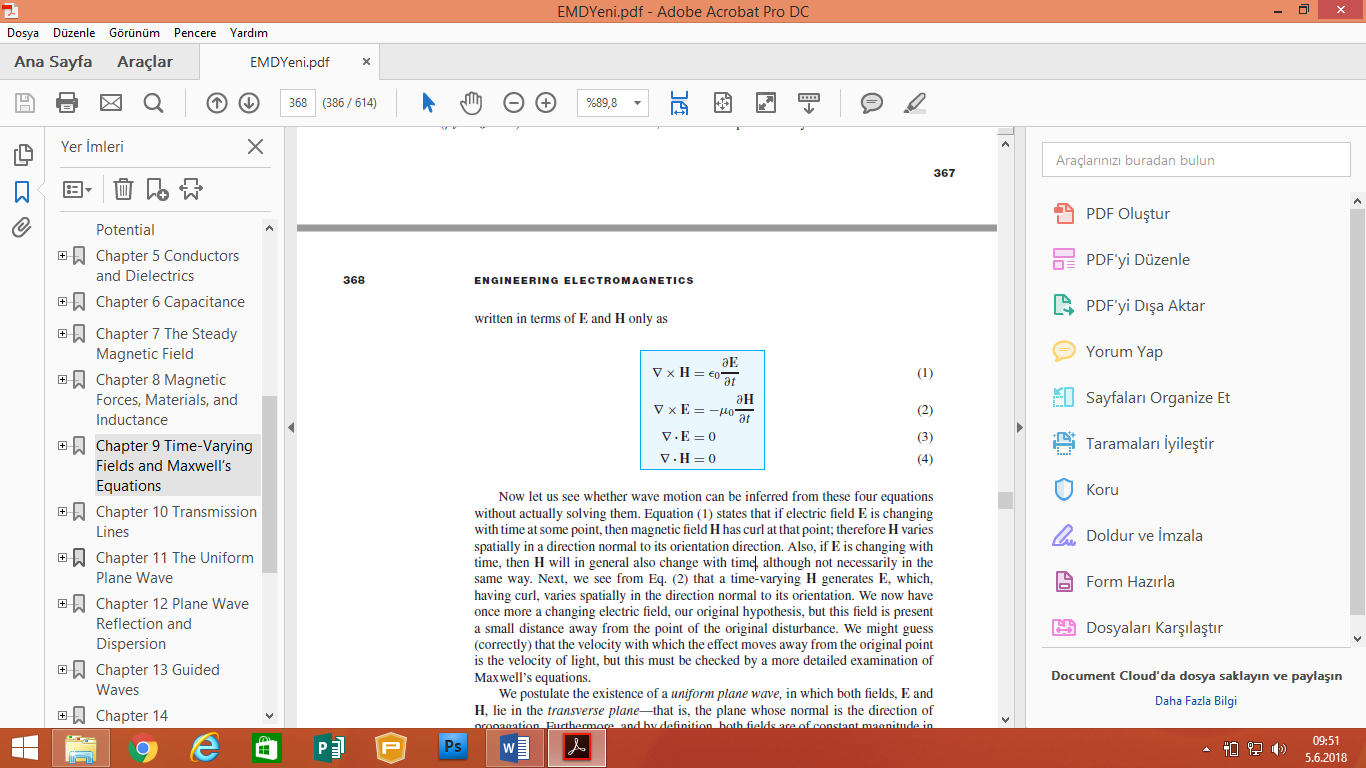 C-2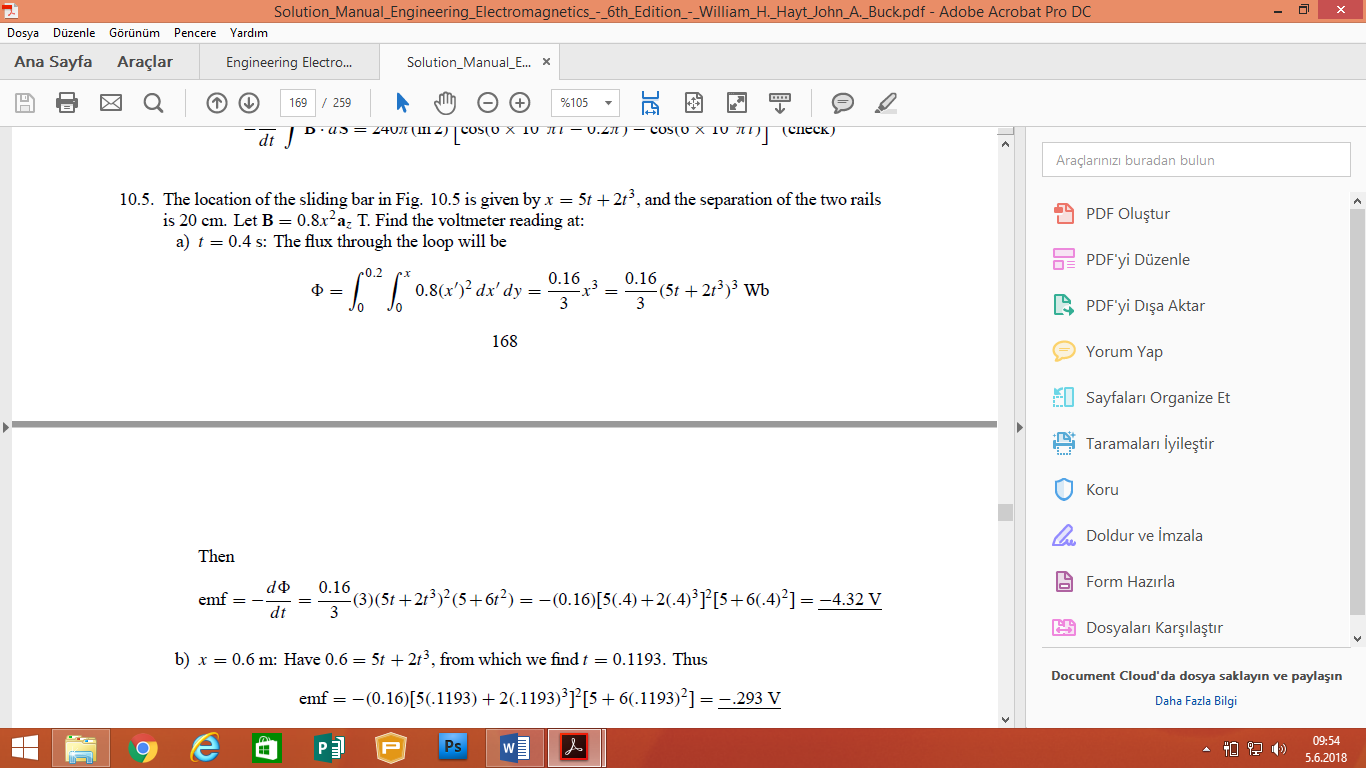 C-3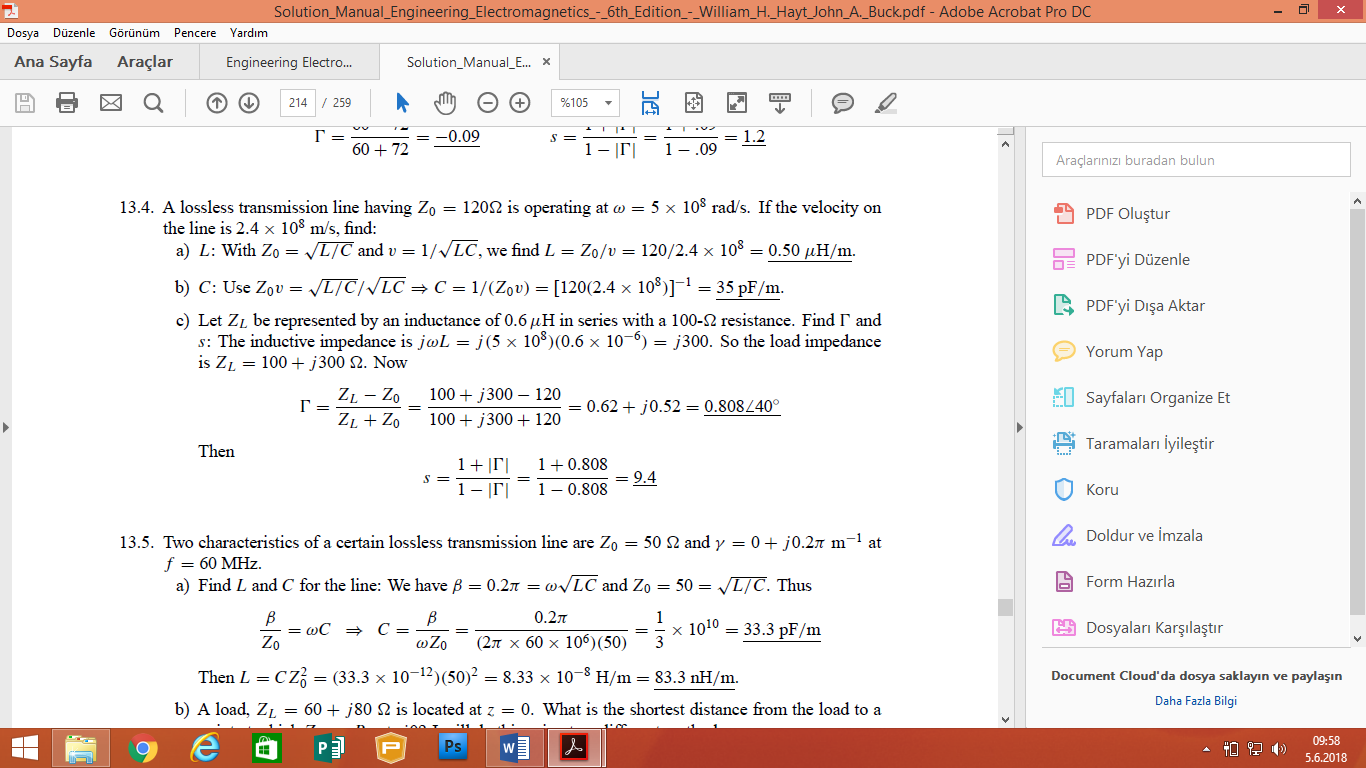 C-4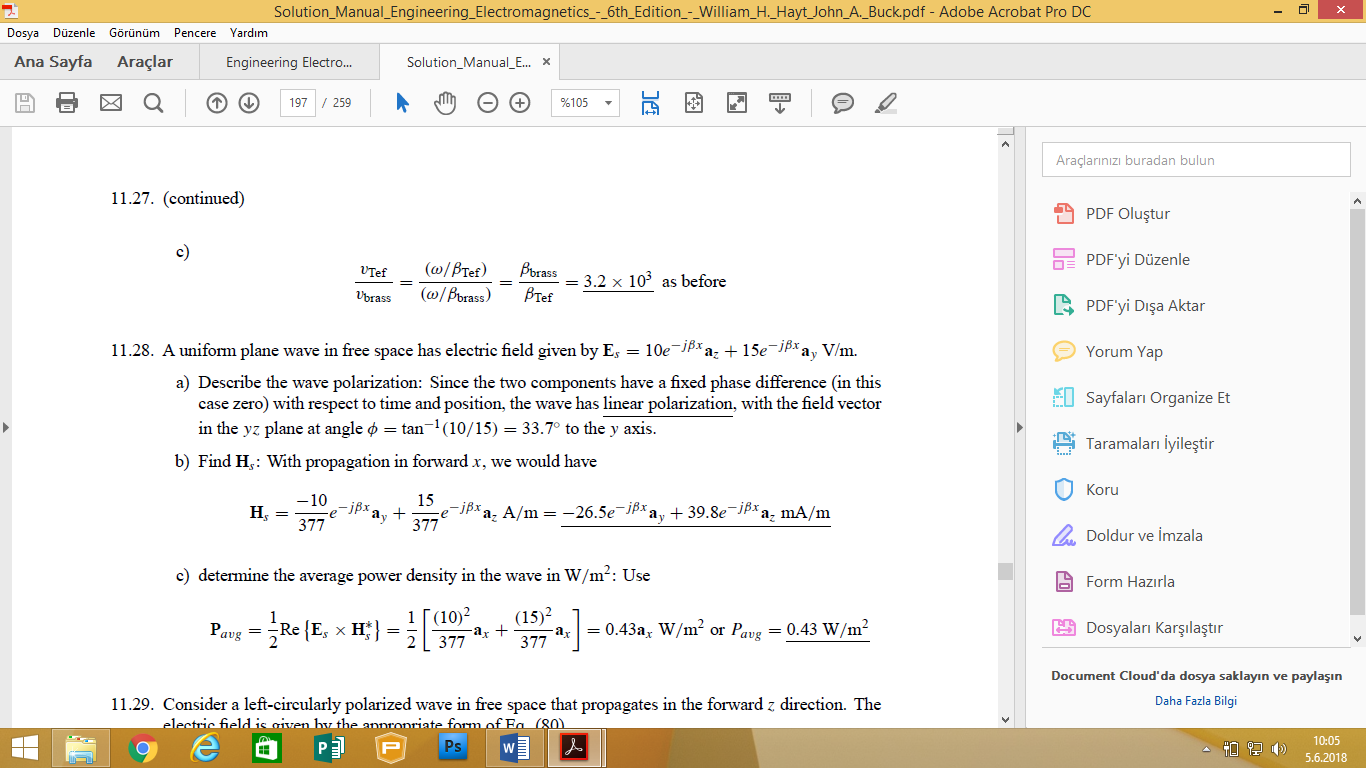 C-5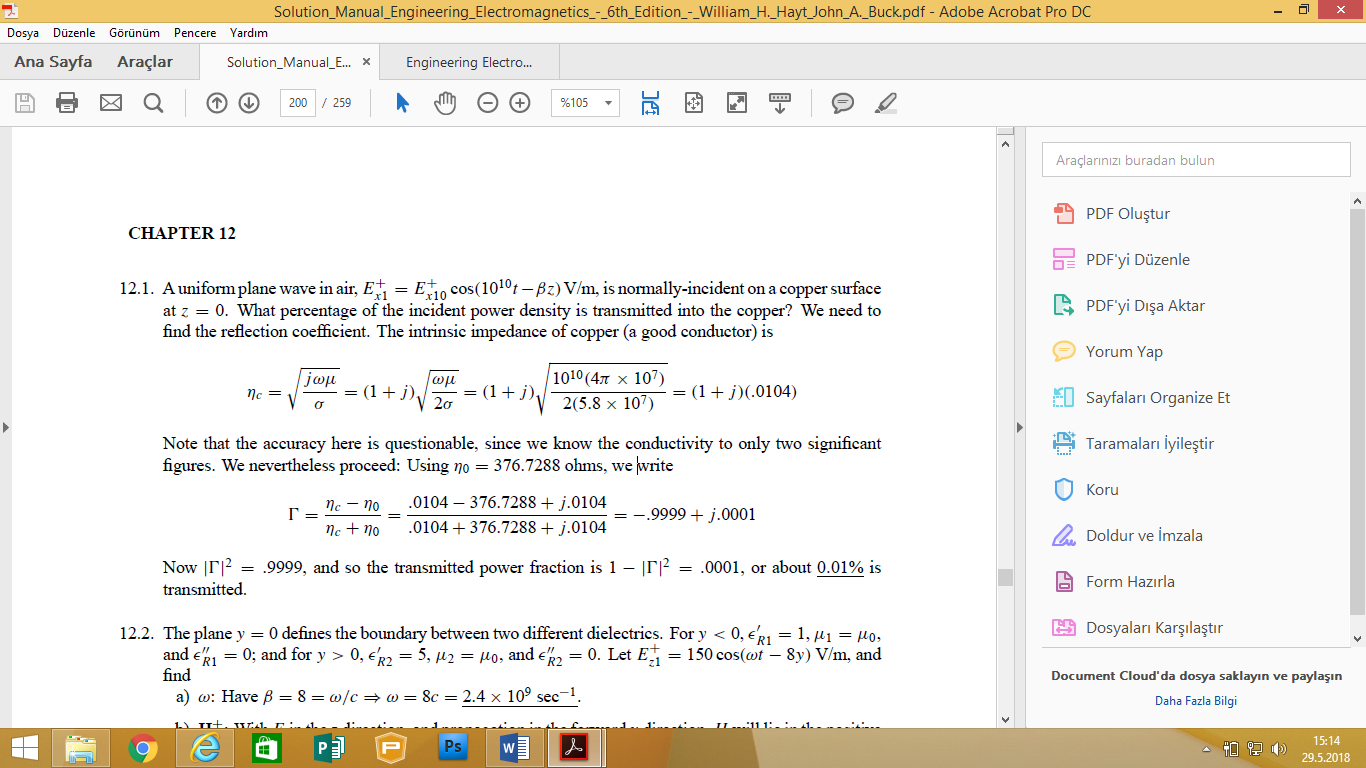 